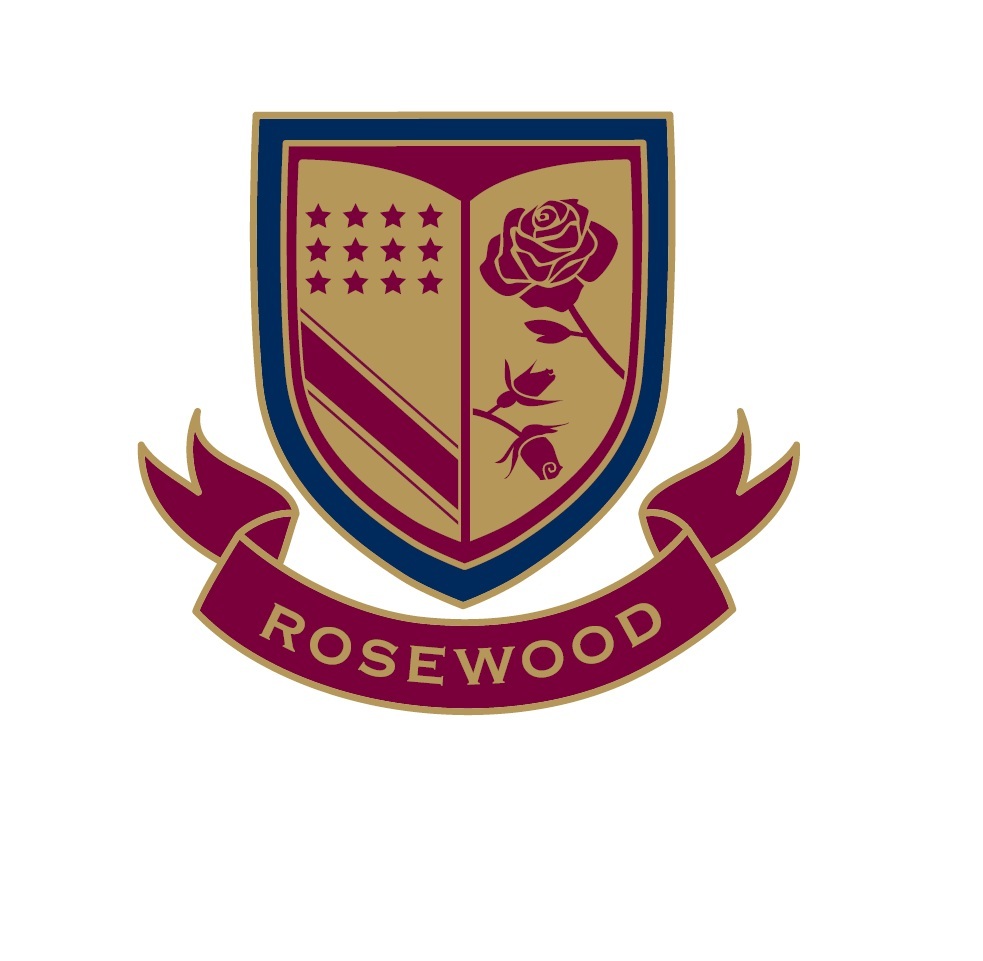 ROSEWOOD129 Long Circular Roadrosewood.edu.ttMissionTogether with parents, Rosewood is committed to educating the whole person with a rich bilingual curriculum and personal character formation and to encourage each student to cultivate intellect and character, leadership and service, faith and reason.VisionIt is our goal to nurture and develop citizens of Trinidad and Tobago who are well grounded spiritually, morally, emotionally, and academically, with the ability to contribute to the family, the nation and the world.Give the daughters of our nation the gift of a stimulating, enriching start to their education. Give them the Rosewood experience!A Complete application consist of:Application Fee $150.00 TTAn Application Form            Completed by the parent(s)An Applicant Statement            Completed by applicant Health Form            Completed by the parent(s)Recommendation Forms as Required            Completed by a teacher or             administrator at the                     applicants present school            Middle – One            High – TwoCurrent School Reports            For applicants to Jr. 3 – 6Past Two years Reports             For applicants Form 1 – 5IEP or Psychological Report            (if applicable)Passport Sized Photo of the ApplicantCopy of Passport or Birth CertificateCopy of Parents ID or DPCopies of all Immunization RecordsPrincipal Interview and Assessment            For all applicants